 		Marburg, 18.03.2014Gruppentreffen am Donnerstag 27.03.2014 um 18°° UhrLiebe Männer, liebe Angehörige,wir haben bei unserem letzten Gruppenabend besprochen, dass wir uns in diesem Monat zunächst mit dem viele von uns drückenden Thema Inkontinenz beschäftigen. Hierzu hatte es in letzter Zeit einige Fortschritte gegeben. Wir haben mit Herrn Professor Dr. Hegele einen Referenten gewonnen, der an führender Stelle für die Entwicklung eines neuen Verfahrens gegen die Bekämpfung der Inkontinenz verantwortlich war.Da die Probleme mit unserer Inkontinenz nicht nur uns Männer, sondern zumindest indirekt meist auch unsere Partnerinnen betreffen, wäre es sicherlich sinnvoll, wenn sie uns zu diesem Termin begleiten würden. Gemeinsam sollte es möglich sein, auf unterschiedliche Weise für unsere Kontinenz zu kämpfen. Denn Inkontinenz muss nicht sein, in den meisten Fällen lässt sich etwas dagegen tun. Das Therapiespektrum ist breit gefächert, es reicht von der bekannten Beckenbodengymnastik über ein neuartiges Verfahren mit Botox bis hin zu verschiedenen operativen Eingriffen.Zu unseren nächsten Gruppenabend mit Impulsvortrag und ausführlicher Gesprächsmöglichkeit lade ich sie herzlich ein zum Thema:"Inkontinenz muss nicht sein, in den meisten Fällen lässt sich etwas dagegen unternehmen"mit Prof. Dr. Hegeleam Donnerstag, 27.03.2014in den Kaufmännischen Schulen MarburgLeopold-Lucas-Str. 2035037 Marburgab 18:00 UhrUnsere geplante Fahrt nach Bad Bergzabern zur Erkundung supportiver Behandlungsmöglichkeiten durch gesunde Ernährung scheint nicht zu Stande zu kommen. Die Klinik hat sich bisher noch nicht gemeldet. Mittlerweile habe ich ein interessantes Alternativangebot aufgetan, einen Besuch im Deutschen Krebszentrum in Heidelberg. Mitarbeiter des Krebsinformationsdienstes haben angeboten, dass wir bei ihnen unsere Themenwünsche anmelden können. Mir erscheint dies ein lukratives Angebot, wenn die Fahrt nach Bad Bergzabern nicht zu Stande kommen sollte, wovon ich mittlerweile ausgehe. Deshalb möchte ich sie bitten, schon jetzt einige Themenwünsche zusammenzustellen, damit wir gegebenenfalls schnell zu einer Entscheidungsfindung kommen können.Schon jetzt möchte ich sie auf einen bedeutendes Ereignis der Urologie hinweisen, dass in Marburg stattfinden wird. Unter der Präsidentschaft von Herrn Professor Dr. Hofmann, Marburg, findet vom 22. bis 24. Mai 2014 der mitteldeutsche und sächsische Urologentag im UKGM statt. Am 24. Mai soll der Patienteninformationstag sein, an dem auch der Da Vinci Operationscomputer besichtigt und getestet werden kann. Unsere Selbsthilfegruppe ist gemeinsamen mit dem hessischen Landesverband des BPS und dem Bundesverband mit einem Stand vertreten. Hier gibt es neben Informationsmöglichkeiten auch Gelegenheit zu Gesprächen. Bitte merken sie sich diesen Termin vor. Ein derartiges Ereignis findet nicht jedes Jahr in unserem Marburger Center statt.Es wäre schön, wenn sich wieder genügend Frauen und Männer finden würden, die uns bei der Standbetreuung unterstützen. Auf alle Fälle sollten Sie sich diesen Termin vormerken.Mit herzlichen Grüßen auch von Herrn Hommel und Herrn Weber-HeuserIhr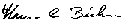 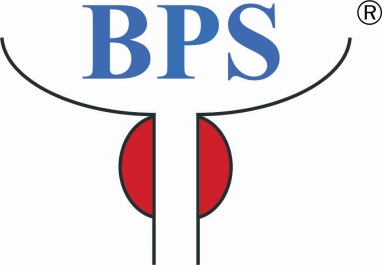 Hans-Werner Biehn, Westerwaldstr. 3, 35043 Marburg	Prostatakrebs SelbsthilfegruppeMarburg und UmgebungMitglied im Bundesverband Prostatakrebs Selbsthilfe e.V.Hans-Werner BiehnWesterwaldstr. 3D-35043 MarburgTelefon: 06421-7428
Fax: 06421-79352
 E-Mail: Biehn@t-Online.de